Payment Details	Please select one payment method from the three options below(Please note that a membership pack will not be dispatched until payment has been made or a completed Direct Debit instruction has been received)I would like to pay my annual subscription by Direct Debit:AnnualQuarterly*Monthly**If your Direct Debit arrangement is cancelled in the course of the year, the balance of the annual fee will become payable at that point.Instruction to your bank or building society to pay by Direct DebitPlease fill in the form and send to: The London Library, 14 St James’s Square, London SW1Y 4LGName and full postal address of your Bank or Building SocietyService user number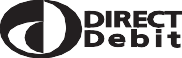 Reference (for office use only)Name(s) of account holder(s)Branch sort codeBank/building society account numberInstruction to your bank or building societyPlease pay The London Library Direct Debits from the account detailed in this instruction subject to the safeguards assured by the Direct Debit Guarantee.I understand that this instruction may remain with The London Library and, if so, details will be passed electronically to my bank/building society.Banks and building societies may not accept Direct Debit instructions for some types of account.Please charge my debit/credit card with the annual/life subscription of £Mastercard Card number: Valid from:Switch/MaestroExpiry:Please note instalment paying is not available by cardSecurity number (last 3 digits on reverse): Signature:I enclose a cheque for the annual/life subscription of(payable to The London Library)Privacy StatementDate:£Issue number (Switch):The London Library promises to respect and protect any personal data you share with us. Your information is used to administer your membership, personalise your experience of the Library and communications, and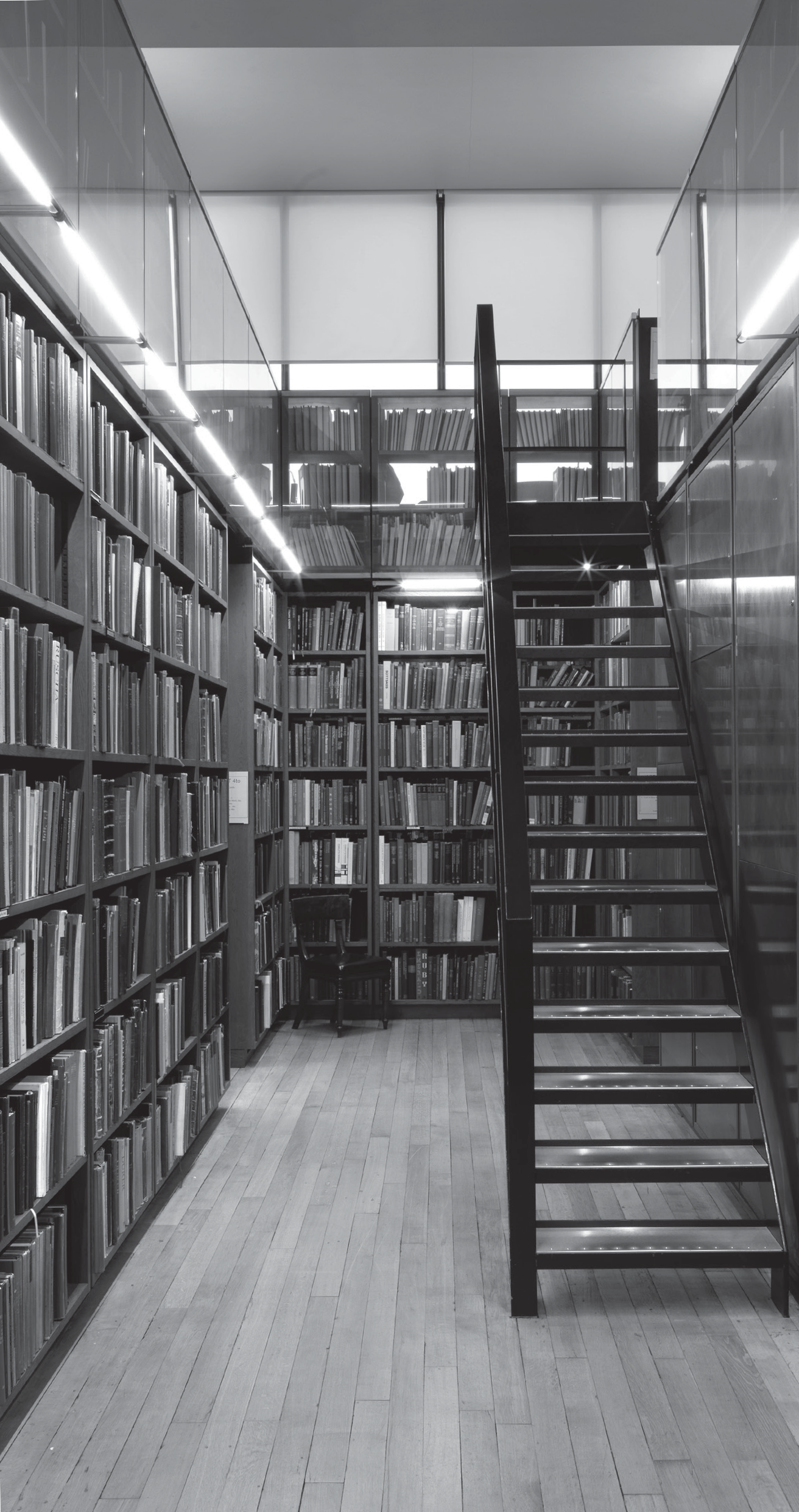 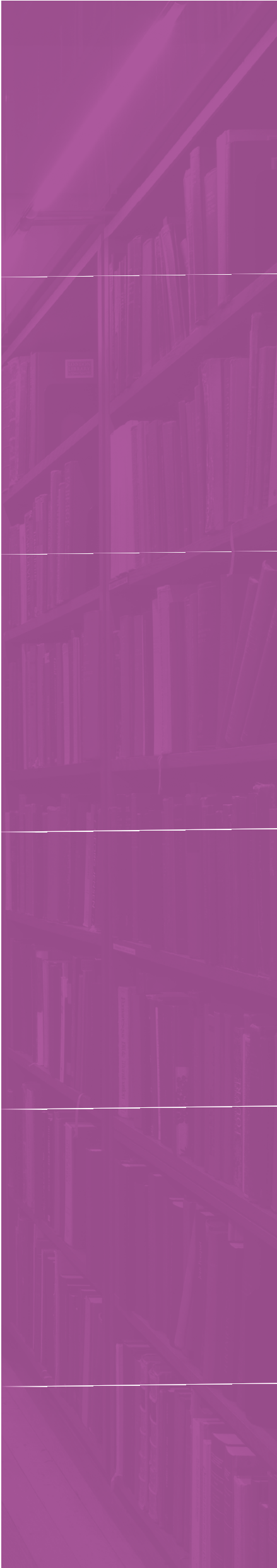 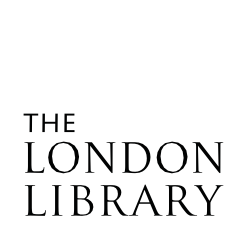 provide you with the goods or services you have requested. If you are over 18 we may, in some instances, analyse your data and obtain further publicly available data to help us make our communications more approprate and relevent to your interests, and anticipate whether you might want to support us in future. You can opt-out of most communications or the ways in which we process your data by contacting data@londonlibrary.co.uk. For full details on how we collect, store, use and protect your data visit londonlibrary.co.uk/privacypolicy.Charity Registration no. 312175. The London Library is a registered charity and receives no statutory or government funding. It relies on donations and bequests to supplement the income received from subscription fees.Membership typesPlease select your membership type, payment options can be chosen overleafAnnual credit/debit cardAnnual Direct DebitQuarterly Direct DebitMonthly Direct DebitGift membership If this is a gift please complete your own details hereLife (prices vary depending on age, please enquire or see our website) Gift (any membership type may be given as a gift, please select above)*Please include a photocopy of your birth certificate, passport or driver’s licence.Member detailsWould you like us to send the gift membership pack directly to the recipient?Yes	NoWhen would you like them to receive their membership pack?For the applicant (or purchaser if gift membership)Have you/they been a member of The London Library before? (Leave blank if unsure) I have been	They have been	NoWhich part of the collection most interests you/them?I understand that:Annual Library membership is a one-year renewable contract.If I resign my membership or cancel my Direct Debit during the year, the balance of the annual fee becomes payable at that point.I agree to be bound by the Byelaws and Rules of the Library – visit londonlibrary.co.uk/rulesI am bound to pay such charges as shall from time to time be determined under the Byelaws and Rules.Signature:	Date:More informationHow did you hear about the Library?Media coverage (please specify) Press advert (please specify) Social media (please specify)From an acqaintance (please give name if Library member)Web searchOther (please specify)What has prompted you to join The London Library?To use the collection for professional/work researchTo use the collection for personal research or reading for pleasureTo use the Library as a place to work/study/readTo support the LibraryFOR OFFICE USEAuthorised: Cash recd: Progress: Aleph:Card sent: Number + code: PIN:P Type:P Stat:Barcode:Exp date:724228Signature(s)Date